A  rendelet-tervezet elfogadásáhoza Mötv. 50. §-a alapján. minősített többség szükséges,az előterjesztés nyilvános ülésen tárgyalható!261. számú előterjesztésBátaszék Város Önkormányzata Képviselő-testületének 2015. december 16-án, 14,00 órakor megtartandó ülésérea települési adó bevezetéséről szóló rendelet-tervezet megtárgyalásaTisztelt Képviselő-testület!	Az állami támogatások évről-évre történő fokozatos csökkenésére figyelemmel az önkormányzatoknak egyre nagyobb figyelmet kell forditaniok saját bevételeinek növelésére annak érdekében, hogy egyrészt a kötelező, másrészt az önként felvállalt közügyeket a jövőben is el tudják látni.Ennek érdekében áttekintettük az önkormányzat lehetőségeit, mely során megállapítható, hogy az önkormányzat számottevő értékesíthető vagyonnal már nem rendelkezik, így bevételeit csak a  már bevezetett közterhek (helyi adók) növelésével vagy új közteher bevezetésével tudja fokozni. A helyzet elemzése során arra a megállapításra jutottunk, hogy a valamennyi lakót (ingatlan tulajdonos, használót) terhelő magánszemélyek kommunális adójának emelése nem lenne célszerű több okból sem (nem venné figyelembe a egyes adóalanyok vagyoni, jövedelmi helyzetét, ezen adóteher  mértéktertó növelése az önkormányzat számára sem jelentene jelenős bevételnövekedést). Mindezek alapján arra a következtetésre jutottunk, hogy olyan közteher bevezetését vizsgálnánk meg, mely nem volt közteherviselés alá vonva.A saját bevételek növelésének egyik formája új, a helyi adókról szóló 1990. évi C. törvényben (a továbbiakban: Hatv.) nevesített, települési adóbevezetése.A Hatv. ezzel kapcsolatban az alábbiak szerint rendelkezik:„1/A. § (1) Az önkormányzat az illetékességi területén rendelettel olyan települési adót, települési adókat vezethet be, amelyet vagy amelyeket más törvény nem tilt. Az önkormányzat települési adót bármely adótárgyra megállapíthat, feltéve, hogy arra nem terjed ki törvényben szabályozott közteher hatálya. A települési adónak nem lehet alanya állam, önkormányzat, szervezet, továbbá - e minőségére tekintettel - vállalkozó [52. § 26. pont].”A vállalkozóról az alábbi értelmezést adja a Hatv.:52. § 26.  vállalkozó: a gazdasági tevékenységet saját nevében és kockázatára haszonszerzés céljából, üzletszerűen végzőa) a személyi jövedelemadóról szóló törvényben meghatározott egyéni vállalkozó,b)  a személyi jövedelemadóról szóló törvényben meghatározott mezőgazdasági őstermelő, feltéve, hogy őstermelői tevékenységéből származó bevétele az adóévben a        600 000 forintot meghaladja,c) a jogi személy, ideértve azt is, ha az felszámolás vagy végelszámolás alatt áll,d)  egyéni cég, egyéb szervezet, ideértve azt is, ha azok felszámolás vagy végelszámolás alatt állnak;    A személyi jövedelemadóról szóló 1995. évi CXVII. törvény (a továbbiakban: Szjatv.) 3. § 17. pontja szerint „ Egyéni vállalkozó: az egyéni vállalkozóról és az egyéni cégről szóló törvény szerinti egyéni vállalkozói nyilvántartásban szereplő magánszemély, az említett nyilvántartásban rögzített tevékenysége(i) tekintetében.”A Szjatv. fenti előírásai értelmében a települési adó tekintetében tehát csak akkor nem  adóalany az egyéni vállalkozó, ha a földjén mg.-i vállalkozási tevélkenységet végez, azaz felvett olyan TEÁOR-t, melyet a települési adóztatásánál figyelembe kell venni. Ez azt is jelenti, hogy adott esetben az egyéni vállalkozókat adóztatás esetén külön egyenként vizsgálni kell. A Kúria ezt még azzal is bővítette a Köf.5.035/2015/4. számú határozatában, hogy nem lehet a települési adó alanya az a személy, aki jogi személy tagjaként (pl. Bt. beltag) végez vállalkozási tevékenységet, vagy van adóköteles adótárgya.Azaz, bármilyen települési adó bevezetésére kerül is sor, az adóalanyok köre jelentősen leszűkülhet a fentiek miatt, szemben a Hatv.-ben meghatározott egyéb adók adóalanyaival. Ugyan csak fontos kérdés annak eldöntése, hogy az adótárgy teklintetében mi minősül köztehernek? A Kúria már említett állásfoglalása szerint a közteher fogalmához hozzátartozik a közös szükségletek fedezetének igénye, amely mellé állami kényszer társul. Ilyen pl. a termőföld adóztatása esetén a mezőőri járulék, de nem minősül köztehernek a kárenyhítési hozzájárulás, mivel az nem a közös szükségleteket hivatott biztosítani, hanem a mg.-i termelők esetleges kárainak pénzügyi fedezetét, emellett ennek fizetése önkéntes döntésen alapul.És végül nagyon fontos előírása a Hatv.-nek az is, hogy az 1/A. § (5) bekezdése kimondja, miszerint „ A települési adóból származó bevétel az azt megállapító önkormányzat bevétele, amelyet fejlesztési célra és a települési önkormányzat képviselő-testületének hatáskörébe tartozó szociális ellátások finanszírozására használhat fel.” A 2015ben a jóváhagyott költségvetési rendelet szerint az önkormányzat szociális feladatokra 22 millió forintot meghaladó keretet fogadott el, melyet saját forrásból finanszíroz, így az ilyen jogcímen befolyó bevétel felhasználása teljesen megfelelne a jogszabályi előírásnak.Természetesen az is kérdéses, hogy egyáltalán milyen adótárgyakat lehetne bevonni ezen adózásba? A Nemzeti Jogszabálytárat böngészve azt tapasztaltam, hogy viszonylag kevés település élt a települési adó bevezetésének a lehetőségével. Ahol éltek is, ott zömmel a termőföldet adóztatták meg, pár település pedig a gépjárműadó hatálya alá nem tartozó gépjárműveket pl. mezőgazdasági vontató, lassú jármű, lassú jármű és/vagy mezőgazdasági vontató pótkocsija, munkagép.A termőföld esetleges adóztatás érdekében előzetesen mi is végeztünk számítást. A város közigazgatási területén a 2014. évi földkönyv szerint több mint 4.100 ha termőföld található 100.800 AK értékkel. A már említett és a jogszabály szerint nem adóztatható adóalanyok tulajdonában álló (az egyéni vállalkozók teljes egészében kiemelésre kerültek!) földterületek kiemelése után mindössze kb 1.532 ha földterület maradt. Ezen terület 32.810 AK értékkel van nyilvántartva. A földterület nagyságát tovább csökkenthetik azon adóalanyok tulajdonában álló fölldterületetk, akik: az általunk nem ismert vidéki természetes személyek abban az esetben, ha az adóztatásnak nem lehetnek adó alanyai,azon őstermelők, akik mégis átesnek (!!!) a 600.000.- Ft-os határon, azon személyek, akik jogi személy tagjaként foglalkoznak mg.-i tevékenységgel (hiszen ezekről jelenleg nincs nyilvántartásunk), illetvea rendeletben elfogadott adóómentesség esetén (a tervezetben ez 2 ha esetében) azok az adóalanyok, akiket ez érint.A termőföldek adóztatása történhet a földterület nagysága, vagy a termőföld aranykoronája után. Ott ahol bevezették ezen adót, az adó összegét a termőföld aranykoronája után állapították meg 100.- Ft-ban, 125.- Ft-ban, 200.- Ft-ban vagy pl. 400.- Ft-ban.A 32.810 AK értéket figyelembe véve az alábbi bevételt lehet megbecsülni.100.- Ft/ak után	  3.281.000.- Ft125.- Ft/ak után	  4.101.250.- Ft200.- Ft/ak után	  6.562.000.- Ft400.- Ft/ak után	13.124.000.- FtLehetőség van az adó összegét a földterület nagysága után is megállapítani. Ekkor 1.532 ha-ra (15.320.000 m2) vetítve a bevételek, az alábbiak szerint alakulnának:0,50 Ft/m2 -rel számolva	  7.660.000.- Ft		0,80 Ft/m2-rel számolva 	12.256.000.- Ft1,00 Ft/m2-rel számolva	15.320.000.- Ft.Természetesen a fenti számok – mint ahogy említettem – változhatnak, az adóalanyok számának növekedése, de inkább csökkenése miatt. Nagyon lényeges még, hogy ezen adó bevezetése esetén kizárólag a föld tulajdonosa legyen adóztatva, a bérlő, használó ne. Ennek oka, hogy a földtulajdonosok földjüket zömmel a vállalkozói kategóriába tartozóknak adják bérbe, márpedig ők nem lehetnek az adó alanyai.Elfogadása esetén a rendelet bevezetésére legkorábban 2016. február 1-jével, azaz időarányosan lenne lehetőség, mivel Magyarország gazdasági stabilitásáról 2011. évi CXCIV. törvény 32. §-a szerint „Fizetési kötelezettséget megállapító, fizetésre kötelezettek körét bővítő, a fizetési kötelezettség terhét növelő, a kedvezményt, mentességet megszüntető vagy korlátozó jogszabály kihirdetése és hatálybalépése között legalább 30 napnak el kell telnie.”A rendelet hatálybalépését követően pedig ki kell küldeni az állampolgároknak a szükséges bevallási és egyéb nyomtatványokat, majd a beérkező adóbevallások után kezdődhet meg az adó kivetése.Részletes indokolás(Az 1. §-hoz)A rendelet a város közigazgatási területén lévő valamennyi termőföldre kiterjed, legyen az szántó, szőlő, gyümölcsös, kert, rét, legelő, gyep, nádas, fásított terület, halastó.A 2. §-hozA tervezet  az adó alanyává kizárólag a termőföld tulajdonosát teszi, természetesen ahelyi adókról szóló 1990. évi C. törvényben rögzített korlátozásokkal, ami azt jelenti, hogy a vállalkozó kategóriába tartozók az adók alanyai nem lehetnek. Éppen ezért a Tervezet az adó alanyai közé nem emeli be a termőföld használóját, bérlőjét stb.A 3. §-hozA Tervezet értelmében az adókötelezettség keletkezését január 1-jében, megszűnését pedig december 31-ében határozza meg.A 4. §-hozA Tervezet az adó alapját a termőföld területének a nagyságában javasolja meghatározni.Az 5. §-hozA Tervezet az adó éves mértékénél három összeget javasol kiválasztásra, de mindhárom esetben a négyzetméter után javasolja az adó összegét megállapítani..A 6. §-hozA Tervezet a kivetett adó befizetésének határidejét állapítja meg.A 7. §-hozA Tervezet mindössze egy mentességet javasol megállapítani, nevezetesen mentesülne az az adó alany az adó megfizetése alól, akinek a város közigazgatási területén található földjeinek terültete együttesen az 2 ha-t nem haladja meg.A 8. §-hozA Tervezet az eljárási szabályok között szabályozza az adóbevallás benyújtásának a határidejét, rögzíti az adó bevallásának és megfizetésének kötelezettségét, továbbá, hogy a mentességet az adózónak kell bizonyítania.A 9. §-hozA rendelet elfogadása esetán 2016. február 1-jén lépne hatályba a már említett 2011. évi CXCIV. törvényben foglaltak miatt.A Tervezet az adóbevallás benyújtására és befizetésére az adó bevezetésének évében, azaz 2016. évben eltérő időpontokat határoz meg.BÁTASZÉK Város Önkormányzata Képviselő-testületének/2015.(…………..) önkormányzati  r e n d e l e t -tervezetea települési adó bevezetéséről    Bátaszék Város Önkormányzatának Képviselő-testülete Magyarország Alaptörvénye 32. cikk. (1) bekezdés a.) és h.) pontjában, valamint Magyarország helyi önkormányzatairól szóló 2011. évi CLXXXIX. törvény 13. § (1) bekezdés 13. pontjában kapott feladatkörében eljárva, a helyi adókról szóló 1990. évi C. törvény 1. § (1) bekezdésében kapott felhatalmazás alapján, a képviselő-testület és szervei szervezeti és működési szabályzatáról szóló 2/2011.(II.1.) önkormányzati rendelet 25. § (4) bekezdése alapján a Pénzügyi és Gazdasági Bizottság véleményének a kikérése után az alábbi rendeletet alkotja:1. Adókötelezettség1. § Adóköteles Bátaszék város közigazgatási területéhez tartozó termőföld, ami az ingatlan-nyilvántartásban szántó, szőlő, gyümölcsös, kert, rét, legelő, gyep, nádas, fásított terület, halastó művelési ágban nyilvántartott földrészlet, alrészlet.2. Az adó alanya2. § (1) Az adó alanya – a helyi adókról szóló 1990. évi C. törvény 1/A. § (1) bekezdés harmadik mondatában rögzített korlátozással - az a természetes személy, aki a naptári év - 2016. évben aki február - első napján a föld tulajdonosa. Több tulajdonos esetén a tulajdonosok tulajdoni hányaduk arányában adóalanyok. (2) Valamennyi tulajdonos által írásban megkötött és az adóhatósághoz e rendelet 1. melléklete szerinti nyomtatványon benyújtott megállapodásban a tulajdonosok az adóalanyisággal kapcsolatos jogokkal és kötelezettségekkel egy tulajdonost is felruházhatnak.3. Adókötelezettség keletkezése, változása és megszűnése3. § (1) Az adókötelezettség a tulajdonjog megszerzését követő év első napján keletkezik.(2) Az adókötelezettséget érintő változást a következő év első napjától kell figyelembe venni.(3) Az adókötelezettség a termőföld elidegenítés évének utolsó napján szűnik meg.(4) Az adóalany adókötelezettségét érintő változásokat - a változást követő 15 napon belül - minden esetben bejelentési kötelezettség terheli, melynek e rendelet 2. melléklete szerinti nyomtatványon kell eleget tenni. 4. Az adó alapja4. § Az adó alapja a földrészletnek, alrészletnek az ingatlan-nyilvántartásban feltüntetett földterület nagysága.5. Az adó mértéke5. § Az adó éves mértéke 0,50 Ft/m2    -   0,80 Ft/m2   - 1.- Ft/m2.6. Az adó megfizetése6. § Az adó megfizetése félévenként, két egyenlő részletben az adóév március 15-ig, illetve szeptember 15-ig esedékes Bátaszék város települési adó beszedési számlájára. 7. Az adó mentességek, kedvezmények7. § Mentes adó megfizetése alól az az adóalany, akinek Bátaszék város közigazgatási területén található földjeinek terültete együttesen az 2 ha-t nem haladja meg.8. Eljárási rendelkezések8. § (1) Az adót az adóalany tartozik bevallani és megfizetni.(2) Az adóbevallást e rendelet 3. melléklete szerinti nyomtatványon kell benyújtani, az adóév március 15. napjáig. (3) A 7. §-ban foglalt mentességre való jogosultságot az adózó tartozik bizonyítani az ingatlanügyi hatóság igazolásával.9. Záró és átmeneti rendelkezések 9. § (1) E rendelet 2016. február 1-jén lép hatályba. (2) Az adó első részletének a megfizetésére a 6. §-ban foglaltól eltérően 2016. évben május 31-ig van lehetőség.(3) Az adóbevallást a 8. § (2) bekezdésében foglaltól eltérően 2016. évben február 15-ig kell benyújtani.B á t a s z é k , 2015. december 16.dr. B o z s o l i k   Róbert       				     S k o d a   Ferenc 	       polgármester 						               jegyzőA rendelet kihirdetve!2015. december 30-án.Skoda Ferenc  jegyzőmelléklet Oldalszám          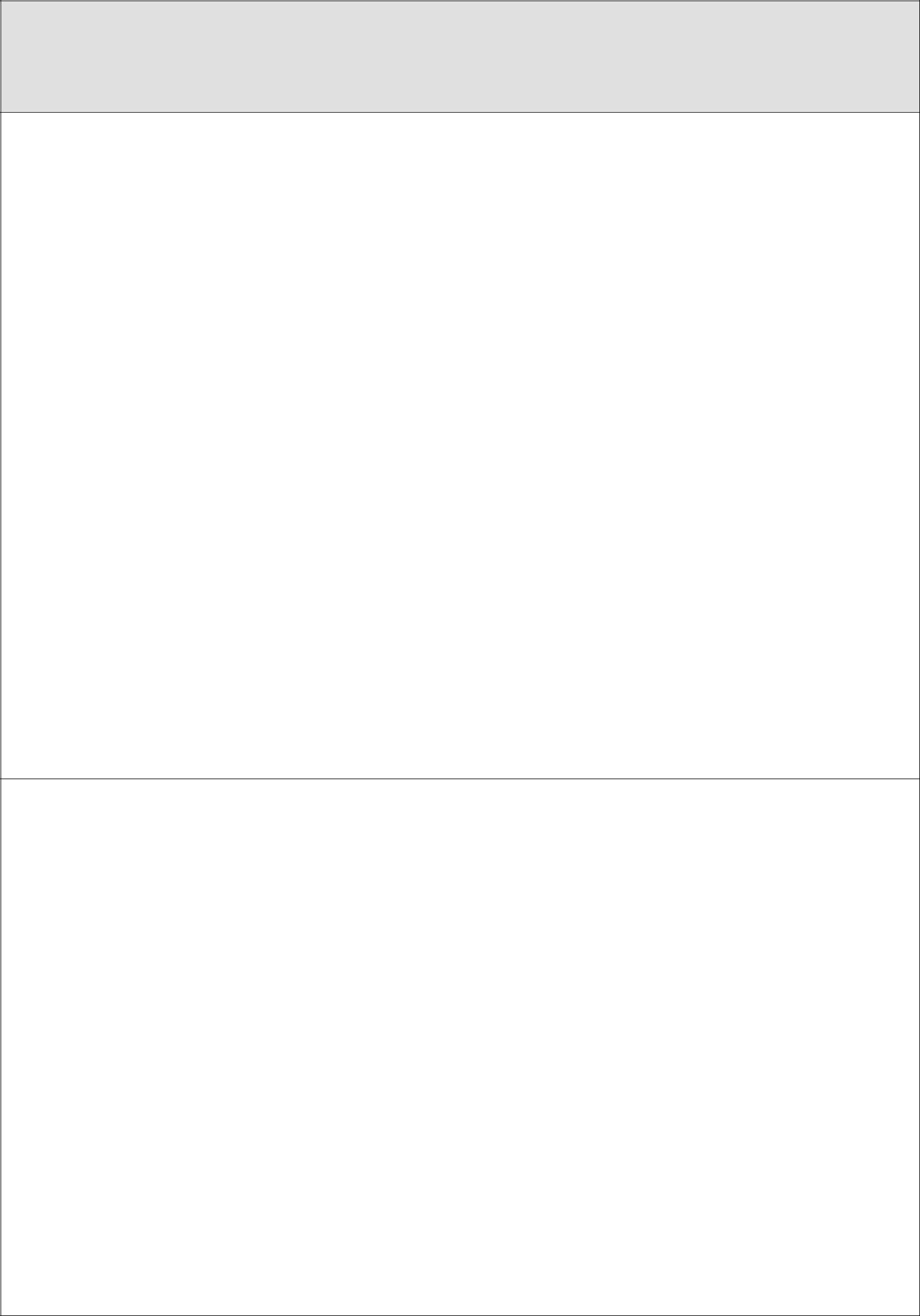 MEGÁLLAPODÁSadóval kapcsolatos kötelezettségekről és jogokról______________________ közterület __________ közterület jelleg ___ hsz. :___ ép. ___ lh ___ em. ___ ajtóStatisztikai számjele: --- Pénzintézeti számlaszáma: -- Székhelye, lakóhelye:  ________________________________________________ város / község ______________________ közterület __________ közterület jelleg ___ hsz. :___ ép. ___ lh ___ em. ___ ajtó Telefonszáma: ____________________________ , e-mail címe: __________________________________ IV.  MegállapodásAlulírott tulajdonosok és/ vagy vagyoni értékű jog jogosítottak kijelentjük, hogy a II. pont szerinti ingatlan vonatkozásában az adóval kapcsolatos kötelezettségeket a III. pont szerinti személy teljesíti, illetve az adóval kapcsolatos jogokat gyakorolja.Adóalany 2.Minősége:	 Tulajdonos	Vagyoni értékű jog jogosítottjaNeve: ____________________________________________ Tulajdoni (jogosultsági) hányad:  __________Születési helye: _________________________ város / község , ideje:  év  hó  nap Anyja születési családi és utóneve: ___________________________________________________________Adóazonosító jele: 	Adószáma: --Székhelye, lakóhelye:  ________________________________________________ város / község______________________ közterület __________ közterület jelleg ___ hsz. :___ ép. ___ lh ___ em. ___ ajtó_______________________	-- _________________________________________helység	év     hó   nap	adóalany aláírása2Adóalany 3.Minősége:	 Tulajdonos	Vagyoni értékű jog jogosítottjaNeve: ____________________________________________ Tulajdoni (jogosultsági) hányad:  __________Születési helye: _________________________ város / község , ideje:  év  hó  nap Anyja születési családi és utóneve: ___________________________________________________________Adóazonosító jele: 	Adószáma: --Székhelye, lakóhelye:  ________________________________________________ város / község______________________ közterület __________ közterület jelleg ___ hsz. :___ ép. ___ lh ___ em. ___ ajtó_______________________	-- _________________________________________helység	év     hó   nap	adóalany aláírásaAdóalany 4.Minősége:	 Tulajdonos	Vagyoni értékű jog jogosítottjaNeve: ____________________________________________ Tulajdoni (jogosultsági) hányad:  __________Születési helye: _________________________ város / község , ideje:  év  hó  nap Anyja születési családi és utóneve: ___________________________________________________________Adóazonosító jele: 	Adószáma: --Székhelye, lakóhelye:  ________________________________________________ város / község______________________ közterület __________ közterület jelleg ___ hsz. :___ ép. ___ lh ___ em. ___ ajtó_______________________	-- _________________________________________helység	év     hó   nap	adóalany aláírásaAdóalany 5.Minősége:	 Tulajdonos	Vagyoni értékű jog jogosítottjaNeve: ____________________________________________ Tulajdoni (jogosultsági) hányad:  __________Születési helye: _________________________ város / község , ideje:  év  hó  nap Anyja születési családi és utóneve: ___________________________________________________________Adóazonosító jele: 	Adószáma: --Székhelye, lakóhelye:  ________________________________________________ város / község______________________ közterület __________ közterület jelleg ___ hsz. :___ ép. ___ lh ___ em. ___ ajtó_______________________	-- _________________________________________helység	év     hó   nap	adóalany aláírása3Adóalany 6.Minősége:	 Tulajdonos	Vagyoni értékű jog jogosítottjaNeve: ____________________________________________ Tulajdoni (jogosultsági) hányad:  __________Születési helye: _________________________ város / község , ideje:  év  hó  nap Anyja születési családi és utóneve: ___________________________________________________________Adóazonosító jele: 	Adószáma: --Székhelye, lakóhelye:  ________________________________________________ város / község______________________ közterület __________ közterület jelleg ___ hsz. :___ ép. ___ lh ___ em. ___ ajtó_______________________	-- _________________________________________helység	év     hó   nap	adóalany aláírásaAdóalany 7.Minősége:	 Tulajdonos	Vagyoni értékű jog jogosítottjaNeve: ____________________________________________ Tulajdoni (jogosultsági) hányad:  __________Születési helye: _________________________ város / község , ideje:  év  hó  nap Anyja születési családi és utóneve: ___________________________________________________________Adóazonosító jele: 	Adószáma: --Székhelye, lakóhelye:  ________________________________________________ város / község______________________ közterület __________ közterület jelleg ___ hsz. :___ ép. ___ lh ___ em. ___ ajtó_______________________	-- _________________________________________helység	év     hó   nap	adóalany aláírásaV.  Felelősségem tudatában kijelentem, hogy a közölt adatok a valóságnak megfelelnek._______________________	-- _________________________________________helység	év     hó   nap	a bevallásbenyújtó, vagy képviselője(meghatalmazottja) aláírása2. mellékletBátaszéki Közös Önkormányzati Hivatal                           Hatósági Iroda7140 Bátaszék, Szabadság u. 4. Tel: 74/591-919, Fax: 74/591-505 e-mail: ado@bataszekph.huADÓHATÓSÁG TÖLTI KI!A BEÉRKEZÉS DÁTUMA: ____________________________B E V A L L Á STelepülési adó megállapításához(A bevallás kitöltése tollal, és nyomtatott nagybetűvel történjen!)1.  BEVALLÁSBENYÚJTÓ ADATAI:NÉV:_____________________________________________________________________SZÜLETÉSI NÉV:__________________________________________________________ANYJA NEVE:_____________________________________________________________SZÜLETÉSI HELY, IDŐ:_____________________________________________________ADÓAZONOSÍTÓ JEL/ADÓSZÁM:___________________________________________LAKCÍM:_________________________________________________________________LEVELEZÉSI CÍM:_________________________________________________________TELEFONSZÁM, E-MAIL:___________________________________________________MUNKAHELY:_____________________________________________________________BANKSZÁMLASZÁM:______________________________________________________2.  A BEVALLÁS BENYÚJTÁSÁNAK OKA:☐ ADÓKÖTELEZETTSÉG KELETKEZÉSE           ☐ ADÓKÖTELEZETTSÉG MEGSZŰNÉSE☐ 	Adóbevezetés	☐ Termőföld elidegenítése☐ 	Termőföld szerzése	☐ Adóalany személyében történt változásAdóalany személyében történt változás VÁLTOZÁS BEJELENTÉSE Változás jellege:  _______________________________________________ADÓKÖTELEZETTSÉG KELETKEZÉSÉNEK, VÁLTOZÁSÁNAK IDŐPONTJA:______________év____________________________hó______________nap3.  A TERMŐFÖLD INGATLAN-NYILVÁNTARTÁSBAN SZEREPLŐ ADATAI:4.	NYILATKOZAT ADÓMENTESSÉGRŐL: Nyilatkozom, hogy települési adófizetési kötelezettség nem terhel, mivel földterületeim együttesen az 1 ha-t nem haladják meg5.	TULAJDONOSVÁLTÁS ESETÉN:Előző / új tulajdonos neve:      __________________________________________________________Címe:	__________________________________________________________Kijelentem, hogy a közölt adatok a valóságnak megfelelnek.Bátaszék, 20___.__________hónap _______nap________________________________az adózó vagy képviselőjének aláírásaHATÁSVIZSGÁLATa települési adó bevezetéséről szóló önkormányzati rendelet-tervezethezA rendelet elfogadása a képviselő-testület saját döntésén múlik, jogszabályi kötelezettsée ugyan nincs, de lehetősége van, a helyi adókról szóló 1990. évi C. törvény 1. § (1) bekezdésében foglaltak alapján.Társadalmi-gazdasági hatása: van, hiszen egy új adó beveztése jelentős társadalmi-gazdasági hatással bír, mint az adózók irányába, mind pedig az adót megállapító önkormányzat irányába, hiszen ez további önkormányzati bevéteét jelent.Költségvetési hatása: jelentősnek mondható, hiszen – döntés esetén – 10 - 15 millió Forint további saját bevéteélt jelenthet Bátaszék város önkormányzatának.Környezeti és egészségügyi következmények: nincsAdminisztratív terheket befolyásoló hatása: jelentős, hiszen egy új adó bevezetése mindenképp jeléentős többlet munkát hárít a jelenleg 3 fős adóügyekkel foglalkozó köztisztviselőknek. Adóbevallások és egyéb nyomtatványok elkészítése, kijuttatása az adózóknak, az adóbevallások feldolgozása, majd kivetése.A jogszabály megalkotásának szükségessége: nem kötelező, a jogszabály csak lehetőség ad ráA jogalkotás elmaradásának következményei: van, az önkormányzat ezáltal további saját bevételthez nem jutA jogszabály alkalmazásához szükséges személyi, szervezeti, tárgyi és pénzügyi feltételek: plusz feltételek biztosítására nincs szükség.A rendelet-tervezetet véleményeztetési kötelezettsége: nincsElőterjesztő: Dr. Bozsolik Róbert polgármesterKészítette:    Skoda Ferenc jegyzőTörvényességi ellenőrzést végezte:   Takácsné Gehring Mária aljegyzőTárgyalja:PG Bizottság:          2015. 12. 15.Szociális Bizottság: 2015. 12. 15.KOIS Bizottság:      2015. 12. 14. I.Adónem Építményadó Építményadó Telekadó Magánszemélyek kommunális adója Épület utáni idegenforgalmi adó Épület utáni idegenforgalmi adó Települési adóII.Ingatlan1.Címe:  ____________________________________________________________ város / községCíme:  ____________________________________________________________ város / községCíme:  ____________________________________________________________ város / község2.Helyrajzi száma: ___________/ _____III.Bevallás benyújtója1.Bevallásbenyújtó neve (cégneve): ___________________________________________________________Bevallásbenyújtó neve (cégneve): ___________________________________________________________Bevallásbenyújtó neve (cégneve): ___________________________________________________________2.Születési helye:____________________________ város / községSzületési helye:____________________________ város / községideje:  év  hó  nap3.Anyja születési családi és utóneve: _________________________________________________________Anyja születési családi és utóneve: _________________________________________________________Anyja születési családi és utóneve: _________________________________________________________4.Adóazonosító jele: Adószáma: --Adószáma: --HelyrajziAranykoronaAdózóAdótárgyTelepülésiFizetendőHelyrajziMűvelési ágAranykoronatulajdoniaranykoronaadó mértéktelepülésiszámMűvelési ágértéktulajdoniaranykoronaadó mértéktelepülésiszámértékhányadaértékeFt/AK.adó Ft.hányadaértékeFt/AK.adó Ft.